Stationery List 2022 – 2023 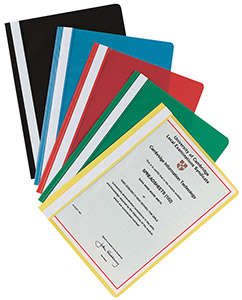 Scoil Bhríde, BallydehobScoil Bhríde, Ballydehob